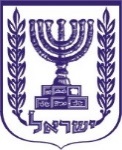 חוק למניעת אלימות במוסדות למתן טיפול (תיקון מס' 2), התשע"ו–2016*תיקון סעיף 11.בחוק למניעת אלימות במוסדות למתן טיפול, התשע"א–2011‏, בסעיף 1, בהגדרה "אלימות מילולית", בסופה יבוא "או פרסום כלפי איש צוות במוסד רפואי או עובד רווחה, בקשר לעבודתו, שיש בו חשש ממשי שהמפרסם יעשה מעשה אלימות פיזית כלפי אדם כאמור;".חיים כץשר הרווחה והשירותים החברתייםבנימין נתניהוראש הממשלהבנימין נתניהוראש הממשלהיעקב ליצמןשר הבריאותראובן ריבליןנשיא המדינהראובן ריבליןנשיא המדינהיולי יואל אדלשטייןיושב ראש הכנסתיולי יואל אדלשטייןיושב ראש הכנסת